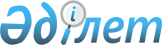 О внесении изменений в приказ Министра национальной экономики Республики Казахстан от 29 января 2020 года № 5 "Об утверждении типовых форм договоров по отдельным мерам государственной поддержки частного предпринимательства"Приказ Министра национальной экономики Республики Казахстан от 18 ноября 2022 года № 82. Зарегистрирован в Министерстве юстиции Республики Казахстан 21 ноября 2022 года № 30627
      ПРИКАЗЫВАЮ:
      1. Внести в приказ Министра национальной экономики Республики Казахстан от 29 января 2020 года № 5 "Об утверждении типовых форм договоров по отдельным мерам государственной поддержки частного предпринимательства" (зарегистрирован в Реестре государственной регистрации нормативных правовых актов за № 19959) следующие изменения:
      в типовой форме Договора о субсидировании и гарантировании в рамках национального проекта по развитию предпринимательства на 2021 – 2025 годы, утвержденной указанным приказом:
      подпункт 3) пункта 3 изложить в следующей редакции:
      "3) не перечислять субсидии банку/банку развития/исламскому банку/лизинговой компании/исламской лизинговой компании/МФО до получениянеобходимых средств от регионального координатора;";
      подпункт 7) пункта 4 изложить в следующей редакции:
      "7) в рамках Национального проекта/Механизма ежемесячно/по лизингуежеквартально до 25 (двадцать пятого) числа месяца, следующего за отчетным,направляет региональному координатору/в уполномоченный орган отчето субсидировании по форме согласно приложению 11 к Правилам субсидирования.".
      в типовой форме Договора субсидирования части ставки вознаграждения в рамках национального проекта по развитию предпринимательства на 2021 – 2025 годы, утвержденной указанным приказом:
      преамбулу изложить в следующей редакции:
      "Акционерное общество "Фонд развития предпринимательства "Даму"в лице __________________________________________________________________,действующем на основании ________________________________________________,именуемое в дальнейшем "финансовое агентство", с одной стороны, и Акционерноеобщество/Товарищество с ограниченной ответственностью, "банк/банк развития/лизинговая компания/микрофинансовая организация, осуществляющаямикрофинансовую деятельность по предоставлению микрокредитов (далее – МФО)_______________________________________________________________________"в лице _________________________________________________________________,действующем на основании _______________________________________________,именуемое в дальнейшем "банк/лизинговая компания/МФО", с другой стороны, и_______________________________________________________________________в лице _________________________________________________________________,действующем на основании _______________________________________________,именуемый в дальнейшем "Получатель", совместно именуемые "Стороны",а по отдельности "Сторона" либо как указано выше, заключили настоящий договорсубсидирования части ставки вознаграждения в рамках национального проектапо развитию предпринимательства на 2021 – 2025 годы (далее – Договор)в соответствии с:Национальным проектом по развитию предпринимательства на 2021 – 2025 годы,утвержденным постановлением Правительства Республики Казахстан от 12 октября2021 года № 728 (далее – Национальный проект); Правилами субсидирования частиставки вознаграждения в рамках национального проекта по развитиюпредпринимательства на 2021 – 2025 годы, утвержденными постановлениемПравительства Республики Казахстан от 31 декабря 2019 года № 1060(далее – Правила субсидирования); Механизмом кредитования и финансового лизингаприоритетных проектов, утвержденным постановлением Правительства РеспубликиКазахстан от 11 декабря 2018 года № 820 "О некоторых вопросах обеспечениядолгосрочной тенговой ликвидности для решения задачи доступного кредитования"(далее – Механизм); протоколом № от "___" 20__ года заседания уполномоченногооргана финансового агентства.";
      пункты 1 и 2 изложить в следующей редакции:
      "1. В настоящем Договоре используются следующие основные термины и определения:
      1) приоритетные сектора экономики в рамках Правил субсидирования/Механизма – приоритетные сектора экономики в соответствии с общим классификатором видов экономической деятельности (далее – ОКЭД);
      2) банк – банк второго уровня в рамках реализации Правил субсидирования/Механизма;
      3) банк развития (далее – банк) – акционерное общество "Банк Развития Казахстана" и (или) его аффилированная лизинговая компания;
      4) банк-платежный агент – уполномоченный банк лизинговой компании/МФО, который согласован с финансовым агентством и осуществляет функции по ведению специального счета лизинговой компании/МФО, предназначенного для перечисления и списания субсидий по проектам;
      5) "зеленые" проекты – определенные на основе утвержденной классификации (таксономии) проекты, направленные на повышение эффективности использования существующих природных ресурсов, снижение уровня негативного воздействия на окружающую среду, повышение энергоэффективности, энергосбережения, смягчение последствий изменения климата и адаптацию к изменению климата, согласно экологическому законодательству Республики Казахстан;
      6) "зеленая" таксономия – классификация "зеленых" проектов, подлежащих финансированию через "зеленые" облигации и "зеленые" кредиты, утвержденная постановлением Правительства Республики Казахстан от 31 декабря 2021 года № 996 "Об утверждении классификации (таксономии) "зеленых" проектов, подлежащих финансированию через "зеленые" облигации и "зеленые" кредиты";
      7) уполномоченный орган финансового агентства – постоянно действующий коллегиальный орган акционерного общества "Фонд развития предпринимательства "Даму", осуществляющий свою деятельность в пределах полномочий, предоставленных ему внутренними актами по рассмотрению и принятию решения о возможности/невозможности и прекращении/возобновлении субсидирования проекта Получателя;
      8) договор финансового лизинга – письменное соглашение, заключенное между лизинговой компанией/банком и предпринимателем, по условиям которого лизинговая компания/банк предоставляет предпринимателю финансовый лизинг;
      9) микрокредит – деньги, предоставляемые МФО, заемщику в национальной валюте Республики Казахстан в размере и порядке, определенных Законом Республики Казахстан "О микрофинансовой деятельности", на условиях платности, срочности и возвратности;
      10) договор по микрокредиту – договор о предоставлении микрокредита в соответствии с которым МФО предоставляет заемщику микрокредит;
      11) микрофинансовая организация – организация, осуществляющая микрофинансовую деятельность по предоставлению микрокредитов;
      12) договор субсидирования – трехстороннее письменное соглашение, заключенное между финансовым агентством, банком/лизинговой компанией/МФО и предпринимателем, по условиям которого финансовое агентство частично субсидирует ставку вознаграждения по кредиту/микрокредиту/лизингу предпринимателя, выданному банком/лизинговой компанией/МФО;
      13) субсидии – периодические выплаты на безвозмездной и безвозвратной основе, выплачиваемые финансовым агентством банку/лизинговой компании/ МФО, в рамках субсидирования предпринимателей на основании договоров субсидирования;
      14) субсидирование – форма государственной финансовой поддержки предпринимателей, используемая для частичного возмещения расходов, уплачиваемых предпринимателем банку/лизинговой компании/МФО, в качестве вознаграждения по кредитам/микрокредиту/лизингу в обмен на выполнение в будущем определенных условий, относящихся к операционной деятельности предпринимателя.
      2. По условиям настоящего Договора финансовое агентство осуществляет субсидирование части ставки вознаграждения Получателя по кредиту/микрокредиту/лизингу, полученному в ______________ (наименование финансовой организации) на следующих условиях:
      ";
      пункт 4 изложить в следующей редакции:
      "4. Банк/лизинговая компания/МФО после заключения настоящего Договора предоставляет финансовому агентству договор банковского займа/договор по микрокредиту/договор финансового лизинга с приложением графика погашения, заключенный с Получателем (копия заверенная подписью должностного лица и печатью (при наличии) банка/лизинговой компании/МФО).";
      пункты 6 и 7 изложить в следующей редакции:
      "6. Субсидированию подлежит часть ставки вознаграждения по кредиту/микрокредита /лизингу в размере __________, при этом часть ставки вознаграждения в размере ________ оплачивает финансовое агентство, а остальную часть ставки вознаграждения в размере _________ оплачивает Получатель, в соответствии с графиком погашений к Договору субсидирования по форме согласно приложению к настоящему Договору (далее - Приложение).
      7. Субсидированию не подлежат вознаграждения, начисленные банком/лизинговой компании/МФО и не уплаченные Получателем по просроченной задолженности.";
      часть вторую пункта 8 изложить в следующей редакции:
      "Перечисление средств, предусмотренных для субсидирования, по проектам предпринимателей, осуществляется финансовым агентством на основании уведомления банка/лизинговой компании/МФО о факте проведения предпринимателем полной выплаты по кредиту/микрокредиту/лизингу (основной долг, субсидируемая и не субсидируемая часть вознаграждения) либо платежами, покрывающими предстоящие обязательства Получателя по субсидируемой части вознаграждения на краткосрочный период, исходя из графиков платежей к договорам субсидирования, при снижении кредитного рейтинга и иных признаков ухудшения финансового состояния банков/банка-платежного агента (наступление одного или нескольких случаев), в том числе:";
      подпункт 2) пункта 12 изложить в следующей редакции:
      "2) в целях предоставления отчета в уполномоченный орган осуществлять мониторинг реализации Национального проекта/Механизма в части субсидирования ставки вознаграждения по кредитам/микрокредитам/лизингу;";
      в пункте 13:
      подпункты 2), 3) и 4) изложить в следующей редакции:
      "2) проводить проверки Получателя на предмет целевого использования средств. Требовать от Получателя документы и сведения, подтверждающие целевое использование кредита/микрокредита/предмета лизинга;
      3) запрашивать и получать от банка/лизинговой компании/МФО документы и информацию о Получателе, а также о реализации договора банковского займа/договора по микрокредиту/договора финансового лизинга, участвующего в Национальном проекте/Механизме;
      4) с предварительным письменным уведомлением банка/лизинговой компании/МФО и Получателя осуществлять мониторинг соответствия проекта и (или) Получателя условиям Правил субсидирования/Механизма, мониторинг целевого использования средств, по которому осуществляется субсидирование, с выездом на место реализации Проекта в рамках прав, предусмотренных в договоре банковского займа/договоре по микрокредиту/договоре финансового лизинга между банком/лизинговой компанией/МФО и Получателем, не реже 1 (одного) раза в полугодие;";
      подпункты 7), 8) и 9) изложить в следующей редакции:
      "7) осуществлять проверку исполнения обязательств настоящего Договора с выездом в банк/лизинговую компанию/МФО без вмешательства в их оперативную деятельность с письменного уведомления банка/лизинговой компании/МФО;
      8) использовать информацию о Получателе, полученную от Получателя или банка/лизинговой компании/МФО в рамках исполнения настоящего Договора, при проведении рекламной кампании, при размещении информации на официальном сайте финансового агентства, а также передавать ее третьим лицам с письменного согласия Получателя;
      9) прекратить субсидирование на основании выявления следующих фактов:
      нецелевого использования кредита/микрокредита/лизинга, по которому осуществляется субсидирование, при этом субсидирование приостанавливается пропорционально сумме нецелевого использования кредитных средств/лизинговых сделок;
      неполучения Получателем предмета лизинга по договору финансового лизинга, по которому осуществляется субсидирование;
      несоответствие проекта и/или Получателя условиям Правил субсидирования и/или решению уполномоченного органа финансового агентства;
      неисполнения Получателем в течение 3 (трех) месяцев подряд обязательств по оплате платежей перед банком/МФО согласно графику платежей, к договору банковского займа/договору по микрокредиту/договору субсидирования, за исключением случаев, возникших в период действия чрезвычайного положения/ситуации;
      неисполнения Получателем 2 (двух) и более раза подряд обязательств по внесению лизинговых платежей перед лизинговой компанией/банком согласно графику погашения платежей к договору финансового лизинга, за исключением случаев, возникших в период действия чрезвычайного положения/ситуации;
      ареста денег на счетах Получателя (за исключением наложения ареста денег на счетах в качестве мер по обеспечению иска, при условии достаточности денег на счете, в полном объеме обеспечивающих исковые требования) и/или приостановления расходных операций по счету Получателя;
      истребования предмета лизинга у должника в случаях, предусмотренных законодательством Республики Казахстан;
      неисполнения обязательств Получателем по увеличению среднегодовой численности рабочих мест на основе данных налоговой декларации, в том числе данных по обязательным пенсионным взносам и (или) социальным отчислениям, а также по достижению роста дохода (доход от реализации: стоимость реализованных товаров, работ, услуг от основной деятельности) или по росту объема уплачиваемых налогов (корпоративный подоходный налог/индивидуальный подоходный налог) в бюджет на 10 % после 2 (двух) финансовых лет со дня принятия решения уполномоченного органа финансового агентства (по проектам предпринимателей в рамках направления "Поддержка предпринимателей/субъектов индустриально-инновационной деятельности" Правил субсидирования);
      неисполнение обязательств субъектами малого и среднего предпринимательства в рамках "Региональной программы финансирование субъектов малого частного и среднего частного предпринимательства" по сохранению/увеличению среднегодовой численности рабочих мест на основе данных налоговой декларации, в том числе данных по обязательным пенсионным взносам и (или) социальным отчислениям, или по достижению роста дохода (дохода от реализации: стоимость реализованных товаров, работ, услуг от основной деятельности) или по росту объема уплачиваемых налогов (корпоративный подоходный налог/индивидуальный подоходный налог) на 10% после 2 (двух) финансовых лет с даты финансирования проекта;
      не достижения Получателем по "зеленому" проекту пороговых критериев "зеленой" таксономии, заявленных по намечаемому "зеленому" проекту, по истечении 2 (двух) лет с начала субсидирования проекта на основании предоставляемого Получателем заключения провайдера внешней оценки в случаях, когда данные пороговые критерии предусматривают:
      1) конкретные минимальные значения снижения энергопотребления;
      2) минимальные уровни выбросов парниковых газов;
      3) снижение доли/утилизации отходов;
      4) снижение водопотребления;
      5) соответствие требованиям справочников наилучших доступных технологий (в части, указанной в пороговом критерии).
      неисполнения обязательств Получателем в рамках Механизма по:
      сохранению/увеличению среднегодовой численности рабочих мест на основе данных налоговой декларации, в том числе данных по обязательным пенсионным взносам и (или) социальным отчислениям или по достижению роста дохода (доход от реализации: стоимость реализованных товаров, работ, услуг от основной деятельности) на 10 % после 3 (трех) финансовых лет с даты решения рабочего органа/финансового агентства о субсидировании по кредитным средствам, выдаваемым 100 % на инвестиционные цели;
      сохранению/увеличению среднегодовой численности рабочих мест на основе данных налоговой декларации, в том числе данных по обязательным пенсионным взносам и (или) социальным отчислениям или налоговых выплат или объема производства (в денежном выражении) или по достижению роста дохода (доход от реализации: стоимость реализованных товаров, работ, услуг от основной деятельности) на 10 % после 2 (двух) финансовых лет с даты решения рабочего органа/финансового агентства о субсидировании по кредитным средствам, выдаваемым на инвестиционные цели и пополнение оборотных средств в размере не более 50 % в рамках одного проекта заемщика. (предприятия, не освобожденные от уплаты налогов, обеспечивают увеличение налоговых выплат согласно требованиям Механизма);
      сохранению/увеличению среднегодовой численности рабочих мест на основе данных налоговой декларации, в том числе данных по обязательным пенсионным взносам и (или) социальным отчислениям или налоговых выплат или увеличения объема производства (в денежном выражении) или по достижению роста дохода (доход от реализации: стоимость реализованных товаров, работ, услуг от основной деятельности) на 10 % по итогам 1 (одного) года с даты решения рабочего органа/финансового агентства о субсидировании по кредитным средствам, выдаваемым на цели 100 % пополнения оборотных средств (предприятия, не освобожденные от уплаты налогов, обеспечивают увеличение налоговых выплат согласно требованиям Механизма).
      По проектам Получателей, одобренным по условиям Государственной программы поддержки и развития бизнеса "Дорожная карта бизнеса-2020", субсидирование приостанавливается при выявлении следующих фактов:
      нецелевого использования кредита, по которому осуществляется субсидирование;
      неполучения предпринимателем предмета лизинга по договору финансового лизинга, по которому осуществляется субсидирование;
      несоответствия проекта и/или Получателя условиям Правил субсидирования и/или решению уполномоченного органа;
      неисполнения Получателем в течение 3 (трех) месяцев подряд обязательств по оплате платежей перед банком согласно графику платежей, к договору банковского займа/договору субсидирования;
      неисполнения Получателем 2 (двух) и более раза подряд обязательств по внесению лизинговых платежей перед лизинговой компанией/банком согласно графику погашения платежей к договору финансового лизинга;
      ареста денег на счетах Получателя и/или приостановления расходных операций по счету Получателя;
      истребования предмета лизинга у должника в случаях, предусмотренных законодательством Республики Казахстан;
      неисполнения обязательств Получателем по достижении роста дохода и увеличения среднегодовой численности рабочих мест, на основе данных по обязательным пенсионным взносам и (или) социальным отчислениям на 10 % после 2 (двух) финансовых лет с даты решения уполномоченного органа финансового агентства (по проектам предпринимателей в рамках направления поддержка субъектов малого, в том числе микропредпринимательства Правил субсидирования, а также по проектам Получателя – субъекта малого предпринимательства в рамках направления "Поддержка предпринимателей/субъектов индустриально-инновационной деятельности";
      неисполнения обязательств Получателем в рамках Механизма: сохранения и (или) увеличения среднегодовой численности рабочих мест, на основе данных налоговой отчетности и (или) достижения роста дохода на 10 % после 2 (двух) финансовых лет с даты решения уполномоченного органа финансового агентства.
      По проектам Получателей, одобренным по условиям Государственной программы поддержки и развития бизнеса "Дорожная карта бизнеса-2025", субсидирование приостанавливается при выявлении следующих фактов:
      нецелевого использования кредита, по которому осуществляется субсидирование;
      неполучения Получателем предмета лизинга по договору финансового лизинга, по которому осуществляется субсидирование;
      несоответствия проекта и/или Получателя условиям Правил субсидирования и/или решению уполномоченного органа;
      неисполнения Получателем в течение 3 (три) месяцев подряд обязательств по оплате платежей перед банком согласно графику платежей, к договору банковского займа/договору субсидирования, за исключением случаев, возникших в период действия чрезвычайного положения/ситуации;
      неисполнения Получателем 2 (два) и более раза подряд обязательств по внесению лизинговых платежей перед лизинговой компанией/банком согласно графику погашения платежей к договору финансового лизинга, за исключением случаев, возникших в период действия чрезвычайного положения/ситуации;
      ареста денег на счетах Получателя (за исключением наложения ареста денег на счетах в качестве мер по обеспечению иска, при условии достаточности денег на счете, в полном объеме обеспечивающих исковые требования) и/или приостановления расходных операций по счету Получателя;
      истребования предмета лизинга у должника в случаях, предусмотренных законодательством Республики Казахстан;
      неисполнения обязательств Получателем по сохранению/увеличению среднегодовой численности рабочих мест на основе данных налоговой декларации, в том числе данных по обязательным пенсионным взносам и (или) социальным отчислениям или по увеличению объемов фонда оплаты труда или по достижению роста дохода (доход от реализации: стоимость реализованных товаров, работ, услуг от основной деятельности) или по росту объема уплачиваемых налогов (корпоративный подоходный налог/индивидуальный подоходный налог) в бюджет на 10 % после 2 (двух) финансовых лет со дня принятия решения уполномоченного органа финансового агентства (по проектам Получателя в рамках направления "Поддержка предпринимателей/субъектов индустриально-инновационной деятельности");
      неисполнения обязательств Получателем в рамках Механизма по:
      сохранению/увеличению среднегодовой численности рабочих мест на основе данных налоговой декларации, в том числе данных по обязательным пенсионным взносам и (или) социальным отчислениям или по достижению роста дохода (доход от реализации: стоимость реализованных товаров, работ, услуг от основной деятельности) на 10 % после 3 (трех) финансовых лет с даты решения рабочего органа/финансового агентства о субсидировании по кредитным средствам, выдаваемым 100 % на инвестиционные цели;
      сохранению/увеличению среднегодовой численности рабочих мест на основе данных налоговой декларации, в том числе данных по обязательным пенсионным взносам и (или) социальным отчислениям или налоговых выплат или объема производства (в денежном выражении) или по достижению роста дохода (доход от реализации: стоимость реализованных товаров, работ, услуг от основной деятельности) на 10 % после 2 (два) финансовых лет с даты решения рабочего органа/финансового агентства о субсидировании по кредитным средствам, выдаваемым на инвестиционные цели и пополнение оборотных средств в размере не более 50 % в рамках одного проекта заемщика (предприятия, не освобожденные от уплаты налогов, обеспечивают увеличение налоговых выплат согласно требованиям Механизма);
      сохранению/увеличению среднегодовой численности рабочих мест на основе данных налоговой декларации, в том числе данных по обязательным пенсионным взносам и (или) социальным отчислениям или налоговых выплат или увеличения объема производства (в денежном выражении) или по достижению роста дохода (доход от реализации: стоимость реализованных товаров, работ, услуг от основной деятельности) на 10 % по итогам 1 (один) года с даты решения рабочего органа/финансового агентства о субсидировании по кредитным средствам, выдаваемым на цели 100 % пополнения оборотных средств (предприятия, не освобожденные от уплаты налогов, обеспечивают увеличение налоговых выплат согласно требованиям Механизма);";
      подпункты 1), 2), 3) и 4) пункта 14 изложить в следующей редакции:
      "1) своевременно и в полном объеме исполнять свои обязательства по договору банковского займа/договору по микрокредиту/договору финансового лизинга;
      2) производить выплату вознаграждения банку/лизинговой компании/ МФО в части:
      не субсидируемой ставки вознаграждения согласно графику погашения в соответствии с договором банковского займа/договору по микрокредиту/договором финансового лизинга;
      субсидируемой и не субсидируемой части вознаграждения с учетом случаев, указанных в пункте 8 настоящего Договора;
      3) предоставить финансовому агентству по письменному запросу право проводить проверки целевого использования кредита/микрокредита, соответствия проекта и (или) Получателя условиям Правил субсидирования/Механизма на территории реализации проекта;
      4) предоставлять по письменному запросу финансового агентства документы и информацию, связанные с исполнением условий Правил субсидирования/Механизма, договора банковского займа/договора по микрокредиту/договора финансового лизинга и настоящего Договора;";
      подпункты 1) и 2) пункта 15 изложить в следующей редакции:
      "1) требовать от финансового агентства выплаты субсидий банку/МФО/лизинговой компании в части субсидируемой ставки вознаграждения;
      2) подать заявку на продление срока действия договора субсидирования в банк/МФО/лизинговую компанию не позднее 75 (семидесяти пяти) календарных дней до истечения срока действия договора субсидирования;";
      пункты 16 и 17 изложить в следующей редакции:
      "16. Банк/лизинговая компания/МФО обязаны:
      1) после заключения настоящего Договора, не увеличивать ставку вознаграждения по кредиту/микрокредиту/лизингу Получателя на весь срок действия настоящего Договора;
      2) в случае несвоевременного заключения настоящего Договора в сроки, предусмотренные в Правилах субсидирования, уведомить финансовое агентство официальным письмом с разъяснением причин задержки;
      3) осуществлять ежемесячное списание с текущего счета финансового агентства суммы субсидий по проекту Получателя на основании соответствующего уведомления финансового агентства, при этом банк/лизинговая компания/МФО не имеет права списывать субсидии с общих текущих остатков средств на счетах финансового агентства. В случае списания сумм субсидий с текущего счета финансового агентства для погашения субсидируемой части ставки вознаграждения по истечению 30 (тридцати) календарных дней со дня фактического погашения Получателем планового платежа по кредиту/микрокредиту/лизингу, банк/лизинговая компания/МФО по требованию финансового агентства уплачивает финансовому агентству штраф в размере 50 (пятьдесят) месячных расчетных показателей (далее – МРП);
      4) уведомлять финансовое агентство в течение 2 (двух) рабочих дней в случае несвоевременного погашения Получателем платежа по кредиту/микрокредиту/лизингу, в том числе несвоевременного погашения не субсидируемой части ставки вознаграждения или неисполнения Получателем в течение 3 (трех) месяцев подряд (по договору финансового лизинга - 2 (двух) и более раза подряд) обязательств по оплате платежей перед банком/лизинговой компании/МФО. При этом банк/лизинговая компания/МФО не производит списание средств с текущего счета финансового агентства для погашения субсидируемой части ставки вознаграждения до погашения задолженности Получателем.
      В случае не уведомления/уведомления по истечению 30 (тридцати) календарных дней со дня наступления случаев, предусмотренных настоящим подпунктом, банк/лизинговая компания/МФО по требованию финансового агентства уплачивает финансовому агентству штраф в размере 50 (пятьдесят) МРП;
      5) уведомлять финансовое агентство в течение 2 (двух) рабочих дней в случае частичного/полного досрочного погашения основного долга по кредиту/микрокредиту/лизингу Получателя. В случае не уведомления/уведомления по истечении 30 (тридцати) календарных дней со дня частичного/полного досрочного погашения Получателем основного долга, банк/лизинговая компания/МФО по требованию финансового агентства уплачивает финансовому агентству штраф в размере 50 (пятьдесят) МРП.
      Банк/банк-платежный агент в течение 7 (семи) рабочих дней обязан представить финансовому агентству акт сверки взаиморасчетов в случае частичного/полного досрочного погашения основного долга по кредиту/микрокредиту/лизингу Получателя и в случае прекращения субсидирования части ставки вознаграждения по кредиту/микрокредиту/лизингу Получателя. При этом банк/лизинговая компания/МФО в акте сверки указывает суммы и даты фактического списания субсидий, а финансовое агентство указывает суммы и даты перечисления субсидий.
      6) в случае уплаты Получателем суммы субсидий самостоятельно, в последующем, при возмещении средств финансовым агентством, производить списание соответствующей суммы субсидий на основании уведомления финансового агентства и зачислять на текущий счет Получателя;
      7) по запросу предоставлять финансовому агентству данные касательно платежной дисциплины субсидируемого кредита/микрокредита/лизинга Получателя;
      8) предоставлять необходимые документы для проведения мониторинга проекта, подписывать мониторинговые отчеты с финансовым агентством и Получателем;
      9) своевременно извещать финансовое агентство обо всех обстоятельствах, способных повлиять на выполнение условий настоящего Договора;
      10) не изменять сумму кредита/микрокредита/лизинга и (или) номинальную ставку вознаграждения по кредиту/микрокредиту/лизингу без согласования с финансовым агентством, в течение срока действия настоящего Договора;
      11) в случае принятия уполномоченным органом финансового агентства решения о субсидировании действующего кредита/микрокредита/договора финансового лизинга, возместить Получателю в текущем финансовом году ранее полученные комиссии, сборы и (или) иные платежи, за исключением возможных к взиманию комиссий со стороны банка/лизинговой компании/МФО, предусмотренных Правилами субсидирования/Механизмом. При этом данные комиссии, сборы и/или иные платежи подлежат возмещению Получателю в течение 3 (трех) месяцев с фактической даты подписания всеми сторонами первого Договора. В случае несвоевременного возмещения банком/лизинговой компанией/МФО получателю, полученных в текущем году комиссий, сборов и/или иных платежей, в сроки, указанные в настоящем пункте Договора, банк/лизинговая компания/МФО уплачивают финансовому агентству штраф в размере 50 (пятьдесят) МРП;
      12) в случае частичного/полного досрочного погашения основного долга по кредиту/микрокредиту/лизингу Получателем уведомить финансовое агентство о факте частичного/полного досрочного погашения основного долга по кредиту/микрокредиту /лизингу.
      В случае частичного досрочного погашения основного долга по кредиту/микрокредиту /лизингу Получателя, банк/лизинговая компания/МФО при заключении дополнительного соглашения к договору банковского займа/договору по микрокредиту/договору финансового лизинга, направляет финансовому агентству копию дополнительного соглашения к договору банковского займа/договору по микрокредиту/договору финансового лизинга с приложением соответствующего дополнительного соглашения к договору субсидирования с изменением графика погашения платежей в течение 7 (семи) рабочих дней с даты частичного погашения основного долга;
      13) в случае неполучения уведомления об адресном перечислении сумм субсидий от финансового агентства, уведомить Получателя о погашении ставки вознаграждения в полном объеме.
      14) при положительном рассмотрении заявки Получателя, поступившей согласно подпункту 2) пункта 15 настоящего Договора по проекту, одобренному до 27 января 2018 года в рамках Правил субсидирования, со сроком субсидирования три года, ходатайствовать о продлении срока действия договора субсидирования не позднее 60 (шестидесяти) календарных дней.
      17. Банк/лизинговая компания/МФО вправе:
      1) требовать от финансового агентства своевременного перечисления субсидий, предусмотренных в рамках настоящего Договора;
      2) в случае прекращения субсидирования по действующему кредиту/микрокредиту/лизингу на основании фактов, установленных пунктом 135 Правил субсидирования установить Получателю ранее действовавшие условия финансирования (в том числе ставку вознаграждения, комиссии, сборы и (или) иные платежи).
      3) в случае завершения срока субсидирования по действующему кредиту/микрокредиту/лизингу установить Получателю ранее действовавшие условия финансирования, за исключением ранее уплаченных Получателем и возвращенных банком/лизинговой компанией/МФО комиссии, сборов и (или) иных платежей по действующему кредиту/микрокредиту/ лизингу.";
      пункт 21 изложить в следующей редакции:
      "21. Всю ответственность перед банком/лизинговой компанией/МФО за ненадлежащее исполнение обязательств по своевременному и полному возврату кредита/ микрокредита/лизинга и погашению части не субсидируемой ставки вознаграждения несет Получатель в соответствии с гражданским законодательством Республики Казахстан и договором банковского займа/договором по микрокредиту/договором финансового лизинга. При этом такая ответственность ни при каких условиях не может быть возложена на финансовое агентство.";
      подпункт 1) пункта 33 изложить в следующей редакции:
      "1) предоставление финансовым агентством заинтересованным третьим лицам информации и документов, полученных в рамках настоящего Договора по кредиту/микрокредиту/лизингу, по которому осуществляется субсидирование, в том числе банковской и коммерческой тайны, без предварительного письменного согласия Получателя;";
      раздел 10 "Юридические адреса, банковские реквизиты и подписи Сторон" изложить в следующей редакции:
      "
      ";
      приложение к указанному договору изложить в редакции согласно приложению к настоящему приказу;
      в типовой форме Договора предоставления государственных грантов для реализации новых бизнес-идей в рамках национального проекта по развитию предпринимательства на 2021 – 2025 годы, утвержденной указанным приказом:
      пункт 3 изложить в следующей редакций:
      "3. Договор вступает в силу с момента его подписания последней из Сторон с использованием ЭЦП в информационной системе субсидирования. При этом, датой заключения настоящего договора определяется дата его подписания с ЭЦП последней из сторон и действует до полного исполнения ими своих обязательств по настоящему Договору.";
      пункт 5 исключить;
      пункт 6 изложить в следующей редакций:
      "6. Выдача гранта осуществляется путем перечисления денежных средств на текущий счет предпринимателя в течение 10 (десяти) рабочих дней со дня подписания протокола заседания конкурсной комиссии секретарем конкурсной комиссии.";
      пункт 25 изложить в следующей редакций:
      "25. Любые изменения и дополнения к Договору оформляются на основании решения конкурсной комиссии в электронном виде в информационной системе субсидирования в форме дополнительного соглашения и подписываются уполномоченными лицами Сторон.".
      2. Департаменту государственной поддержки и защиты предпринимательства Министерства национальной экономики Республики Казахстан в установленном законодательством порядке обеспечить:
      1) государственную регистрацию настоящего приказа в Министерстве юстиции Республики Казахстан;
      2) размещение настоящего приказа на интернет-ресурсе Министерства национальной экономики Республики Казахстан;
      3) в течение десяти рабочих дней после государственной регистрации настоящего приказа в Министерстве юстиции Республики Казахстан представление в Юридический департамент Министерства национальной экономики Республики Казахстан сведений об исполнении мероприятий, предусмотренных подпунктами 1) и 2) настоящего пункта.
      3. Контроль за исполнением настоящего приказа возложить на первого вице-министра национальной экономики Республики Казахстан.
      4. Настоящий приказ вводится в действие по истечении десяти календарных дней после дня его первого официального опубликования. График погашений к Договору субсидирования
Идентификационный код: (уникальный 20-ти значный код в формате IBAN)
					© 2012. РГП на ПХВ «Институт законодательства и правовой информации Республики Казахстан» Министерства юстиции Республики Казахстан
				
Договор банковского займа/договор по микрокредиту/договор финансового лизинга 
№ от "__" 20___ года
Целевое назначение
В случае кредита для целей реализации "зеленых" проектов:
категория/и "зеленой" таксономии, к которой/ым относится "зеленый" проект
Сумма кредита/микрокредита/лизинга на дату начала срока субсидирования
Валюта кредита/микрокредита/лизинга финансирования
Ставка вознаграждения
Срок кредита/микрокредита/ лизинга
Особые условия
Финансовое агентство акционерное общество"Фонд развития предпринимательства "Даму"______________________________________место печати (при наличии)
Банк/лизинговая компания/МФО___________________________место печати (при наличии)
Получатель_______________________место печати (при наличии)
Республика Казахстангород ________________________улица ________________________телефон ______________________БИН _________________________ИИК KZ ______________________БИК _________________________КБЕ _________________________АО "________________________"
Республика Казахстангород _______________________улица _______________________телефон _____________________БИН ________________________ИИК KZ _____________________БИК ________________________КБЕ ________________________АО/ТОО "__________________"
Республика Казахстангород ___________________улица ___________________телефон _________________БИН ____________________
      Министр национальной экономикиРеспублики Казахстан 

А. Куантыров
Приложение
к Договору субсидирования
Министра национальной экономики
Республики Казахстан
от 18 ноября 2022 года № 82Форма
Дата погашения основного долга
Сумма остатка основного долга
Сумма погашения основного долга
Сумма вознаграждения, оплачиваемая финансовым агентством
Сумма вознаграждения, оплачиваемая Получателем
Итого сумма начисленного вознаграждения
Финансовое агентство акционерное общество"Фонд развития предпринимательства "Даму"
Финансовое агентство акционерное общество"Фонд развития предпринимательства "Даму"
Банк/лизинговая компания/МФО
Банк/лизинговая компания/МФО
Получатель
Получатель
___________________________место печати(при наличии)
___________________________место печати(при наличии)
______________________________место печати(при наличии)
______________________________место печати(при наличии)
________________________место печати(при наличии)
________________________место печати(при наличии)
Республика Казахстангород ________________________улица ________________________телефон ______________________БИН _________________________ИИК KZ ______________________БИК _________________________КБЕ _________________________АО "________________________"
Республика Казахстангород ________________________улица ________________________телефон ______________________БИН _________________________ИИК KZ ______________________БИК _________________________КБЕ _________________________АО "________________________"
 Республика Казахстангород _________________________улица _________________________телефон _______________________БИН __________________________ИИК KZ _______________________БИК __________________________КБЕ __________________________АО/ТОО "__________"
 Республика Казахстангород _________________________улица _________________________телефон _______________________БИН __________________________ИИК KZ _______________________БИК __________________________КБЕ __________________________АО/ТОО "__________"
Республика Казахстангород __________________________улица __________________________телефон ________________________БИН ___________________________
Республика Казахстангород __________________________улица __________________________телефон ________________________БИН ___________________________